MONDAYTUESDAYWEDNESDAYTHURSDAYSpelling A-Z ActivitiesSpelling A-Z ActivitiesSpelling A-Z ActivitiesSpelling A-Z ActivitiesMorning Meeting/CalendarMorning Meeting/CalendarMorning Meeting/CalendarMorning Meeting/CalendarSpelling/PhonicsPattern of Study: -ed and -ing endings (Tara West Week 16 (pages 505-542)Activity: Write School to Home ListsPhonics: Introduce weekly word cards and make skill anchor chart. build words.  Assign independent practice sheet 1.Standards: RF.2.3Spelling/PhonicsActivity:  Spelling City AssignmentsPhonics: Review weekly word cards and skill anchor chart.  Introduce weekly fluency strategy activity and independent practice sheet 2.Standards: RF.2.3Spelling/PhonicsActivity:  Spelling City AssignmentsPhonics: Review weekly word cards and skill anchor chart.  Assign independent practice sheet 3.Standards: RF.2.3Spelling/PhonicsActivity:  Spelling/Word Wall AssessmentsPhonics: Complete weekly skill assessment and independent skills application.Standards: RF.2.3Reading Workshop/CentersLeveled/Decodable ReadersPhonics Skill WorkComprehension JournalStandards: RI.2.1Reading Workshop/CentersLeveled/Decodable ReadersPhonics Skill WorkComprehension JournalStandards: RI.2.1Reading Workshop/CentersLeveled/Decodable ReadersPhonics Skill WorkComprehension JournalStandards: RI.2.1Reading Workshop/CentersLeveled/Decodable ReadersPhonics Skill WorkComprehension JournalStandards: RI.2.1Reading WorkshopVocabulary Activity:Introduce vocabulary words and meanings (T384-385, S244-245). Complete vocabulary dominoes activity.Standards: RI.2.4, RL.2.5Focused Read Aloud: They’ve Got the Beat (T386-387, Wksp 256-249).Skills Mini-Lessons: Reading Workshop/Shared ReadingReview Vocabulary words (T384)Identify Genre- Informational Text (T400). Review nonfiction text features.Model Close Reading Routine (T386-387) and Read together/discussModel and practice comprehension Strategy—Ask/Answer Questions, Main Idea/Details (T396, 398)Standards: RF.2.4, RI2.1,RI.2.2,  RI.2.4, RI.2.5, RI.2.7, RI.2.8Reading WorkshopVocabulary Activity:Introduce vocabulary words and meanings (T384-385, S244-245). Complete vocabulary dominoes activity.Standards: RI.2.4, RL.2.5Focused Read Aloud:  Many Ways to Enjoy Music (Anthology 294-297)Skills Mini-Lessons:  Literature Anthology/Independent ReadingIdentify Genre—Informational Text and Make Predictions Model Close Reading Routine (T413A)Model and Practice siting text evidenceModel and practice comprehension Strategy—Ask/Answer Questions, Author’s Purpose T408, 413A-413D)Standards: RF.2.4, RI2.1, RI.2.4, RI.2.5, RI.2.6, RI.2.8,Reading WorkshopVocabulary Activity:Introduce vocabulary words and meanings (T384-385, S244-245). Complete vocabulary dominoes activity.Standards: RI.2.4, RL.2.5Focused Read Aloud:   Many Ways to Enjoy Music  (Anthology 294-297)Skills Mini-Lessons:   Literature Anthology/Independent ReadingRead in Partners (Fluency)Complete comprehension tri-fold (focus—vocabulary, siting text evidence, author’s purpose, connections, Main Idea, Details)Standards: RF.2.4, RI2.1, RI.2.4, RI.2.5, RI.2.6, RI.2.8,Reading WorkshopVocabulary Activity:Introduce vocabulary words and meanings (T384-385, S244-245). Complete vocabulary dominoes activity.Standards: RI.2.4, RL.2.5Focused Read Aloud Many Ways to Enjoy Music  (Anthology 294-297) and A Musical Museum (298-299)Skills Mini-Lessons:  Literature Anthology/Independent ReadingRead Independently and Complete Selection TestIdentify Genre-Informational Text and Make Predictions Model Close Reading Routine (T419A)Model and practice comprehension Strategy—Ask/Answer Questions, Author’s Purpose, Main Idea, Details T419A-419B)Model and Practice siting text evidenceStandards: RF.2.4, RI2.1, RI.2.4, RI.2.5, RI.2.6, RI.2.8,GrammarFocus Area: Possessive NounsActivity: Review definition of a possessive noun. Discuss rules for making possessives. Assign forming possessives worksheetStandards: L.1.1.BGrammarFocus Area: Possessive NounsActivity: Review definition of a possessive noun. Discuss rules for making possessives. Assign what does the noun own wkstStandards: L.1.1.BGrammarFocus Area: Possessive NounsActivity: Review definition of a possessive noun. Discuss rules for making possessives. Assign complete the sentence worksheetStandards: L.1.1.BGrammarFocus Area: Possessive NounsActivity: Review definition of a possessive noun. Discuss rules for making possessives. Assign WKST (Possessive Noun Search)Standards: L.1.1.B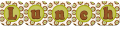 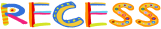   w/ duty Writer’s WorkshopUnit of Study: Personal NarrativesMini-Lesson: Editing, Revision, PublishingStandards: W.2.3, W.2.8Writer’s WorkshopUnit of Study: Personal NarrativesMini-Lesson: Editing, Revision, PublishingStandards: W.2.3, W.2.8Writer’s WorkshopUnit of Study: Personal NarrativesMini-Lesson: Editing, Revision, PublishingStandards: W.2.3, W.2.8Writer’s WorkshopUnit of Study: Personal NarrativesMini-Lesson: Editing, Revision, PublishingStandards: W.2.3, W.2.8Math WorkshopModule 4 Lesson 15
Topic C: Strategies for Decomposing a Ten
Objective: SW represent subtraction with and without the decomposition when there is a three digit minuend
Daily Fluency Review: 
-Subtraction from Tens
-Sprint: Two-Digit Subtraction
Background knowledge and Introduction: SW review subtraction with unbundling to prepare students for today's lesson
Mini Lesson: SW complete the Application Problem, "There are 136 students in the second grade at Miles Davis Elementary. 27 of them brought bag lunches to school. The rest buy the hot lunch. How many students are buying a hot lunch? SW complete the Problem Set. SW strive to understand working with bare numbers and chip models to develop conceptual understanding and procedual fluency with the vertical form
Debrief Questions: 
-When you used the chip model for Problem 1(a), how did you know whether or not to decompose a ten? Was this the same in Problem 1(b)?
-For Problem 1(b), where did you write the unbundled ten as ones in vertical form? How did it match your chip model?
-For Problem 1(c), what number(s) did you draw on your place value chart? Why? Does subtracting from a three-digit number change how you subtract?
-For Problems 1(d), and (e), can you tell if you need to decompose a ten just by looking at the digits in the ones place? Explain how you know.
-Look at Problems 2(a) and (b). How did you solve these problems without using a place value chart? Did you draw a magnifying glass? What can you visualize?
Exit Ticket:Standards:  2.OA.1, 2.NBT.7, 2.NBT.9, 2.NBT.5Math WorkshopModule 4 Lesson 16
Topic C: Strategies for Decomposing a Ten
Objective: SW solve one- and two-step word problems within 100 using strategies based on place value
Daily Fluency Review: 
-Find the Total
-Find the Difference
Background knowledge and Introduction: SW review mental math for understanding the importance of the addition algorithm. SW review subtraction problems in sets prepares students for understanding the importance of the addition algorithm. Students subtract to solve word problems in today's lesson. 
Mini Lesson:  SW complete the Problem Set. SW strive to understand working with bare numbers and chip models to develop conceptual understanding and procedual fluency with the vertical form
Debrief Questions: 
-How could you use a tape diagram to solve Problem 1? Which strategy did you use to solve? Could you have used a different simplifying strategy?
-Which operation did you choose to solve Problem 2? Why? How does a tape diagram help you to show the situation?
-How did you show your thinking in Problem 3? What simplifying strategy can you use to solve? Why choose that one?
-Explain to your partner the steps you took to solve Problem 4. How did you represent this multi-step problem? What simplifying strategy did you use instead of unbundling a ten for the first portion of the problem?
-For Problem 5, share your drawings with a partner. What did you need to know before you could figure out how many books were in the yellow bin? How did you show it?
Exit Ticket:Standards:  2.OA.1, 2.NBT.7, 2.NBT.9, 2.NBT.5Math WorkshopModule 4 Lesson 17
Topic D: Strategies for Composing Tens and Hundreds
Objective: SW use mental strategies to relate compositions of 10 tens as 1 hundred to 10 ones as 1 ten
Daily Fluency Review: 
-Compensation
-Rename the Units
Background knowledge and Introduction: SW review the mental math strategy taught in lesson 4, using compensation to add the same amount to each addend. SW review foundational concepts that support today's lesson
Mini Lesson: 
SW complete the Application Problem, "Erasers come in boxes of 10. Victor has 14 boxes. Gabby has 5 boxes. How many erasers does Victor have? How many erasers does Gabby have? If Gabby gets another box, how many erasers do they have in all? SW complete the Problem Set. SW do magic counting, using sticks
Debrief Questions: 
-What was the total for each problem in 1(c)? What pattern do you notice? What is the relationship between the first problem and the other two problems?
-For Problem 1(d), prove to your partner that 16 tens is the same as 160. Use what you know about the place value chart to support your reasoning?
-How are the problems in 2(a) the same and different? What is the relationship between them?
-For Problems 3(a) and (b), why do we add 6 ones first? How does adding 6 ones and then 7 tens change the totals in each problem?
-Ones, tens and hundreds are part of a base ten system. Why do you think it is called base ten? What important connection did we make today between ones, tens and hundreds?
Exit TicketStandards:  2.NBT.B.6, 2.NBT.7, 2.NBT.8, 2.NBT.9Math WorkshopModule 4 Lesson 18
Topic D: Strategies for Composing Tens and Hundreds
Objective: SW use manipulatives to represent additions with two compositions
Daily Fluency Review: 
-Making the Next Ten to Add
-Sprint: Addition Crossing a Ten
Background knowledge and Introduction: SW review foundational skills that lead into today's lesson. SW review completing or crossing a ten when adding a single-digit number to a two-digit
Mini Lesson: 
SW complete the Application Problem, "Hailey and Gio solves 56+85. Gio says the answer is 131. Hailey says the answer is 141. Explain whose answer is correct using numbers, pictures, or words.  SW complete the Problem Set. SW solve addition problems using addends
Debrief Questions: 
-Look at Problem 1(a)-(c). How do the problems in the first column help you to solve the problems in the second column? Did you need to model the problems in the second column? (Did you need to compose a ten ot a hundred?)
-For Problem 2, how did you use your place value disks to determine whether the statements were true or false?
-Use place value language to explain to your partner how you solved Problem 3. Did you need to compose a ten or a hundred to solve? Or, did you solve mentally? Which method is easier?
-For Problem 5, share you work with a partner. Who was correct, Kim or Stacy? Defend your response.
-Make a prediction. What happens when you have 10 hundreds disks? How do you know? What happens when you have 10 of a given unit?
Exit TicketStandards:  2.NBT.B.6, 2.NBT.7, 2.NBT.8, 2.NBT.9Read Aloud/SnackRead Aloud/SnackRead Aloud/SnackRead Aloud/Snack w/ dutySocial StudiesUnit of Study: People Who Supply our Goods and ServicesLesson Concepts/Page Numbers: Producing and Consuming Goods (TG 120-123) Lesson Materials: S.S. JournalsLesson Activities: - Introduce and define vocabulary (TG 120)-Watch video on producers and consumers-Read wb 120-123 and discuss. Complete Reading Checks together.-Assign Lesson Check Questions (wb 123)Social StudiesUnit of Study: People Who Supply our Goods and ServicesLesson Concepts/Page Numbers: Challenges Producers Face (TG 124-127) Lesson Materials: S.S. JournalsLesson Activities: - Introduce and define vocabulary (TG 124)-Read wb 124-127 and discuss. Complete Reading Checks together.-Assign Lesson Check Questions (wb 127)Social StudiesUnit of Study: People Who Supply our Goods and ServicesLesson Concepts/Page Numbers: Unit Review (TG 131-132) Lesson Materials: S.S. JournalsLesson Activities: - Review unit concepts together-Complete unit review 131-132 in small groupsReading Buddies 1:00-1:30Switch with MathClosingClosingClosingClosing